“PENGARUH KUALITAS PELAYANAN TERHADAP MINAT BELI ULANG PADA OLSHOP LAZADA”(Studi Kasus Pada Warga Dusun I Desa Sukamulia Kecamatan Pagar Merbau KabupatenDeli Serdang)SKRIPSIDiajukan Guna Memenuhi Persyaratan Memperoleh Gelar Sarjana Manajemen (SM)Program Studi Manajemen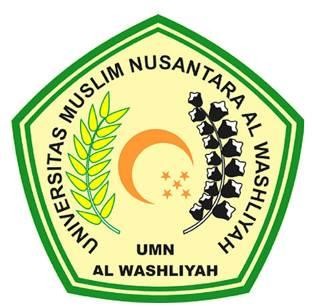 Oleh: SRI MELATI
173114064PROGRAM STUDI MANAJEMENFAKULTAS EKONOMIUNIVERSITAS MUSLIM NUSANTARA AL- WASHLIYAHMEDAN2021